Вживання so/such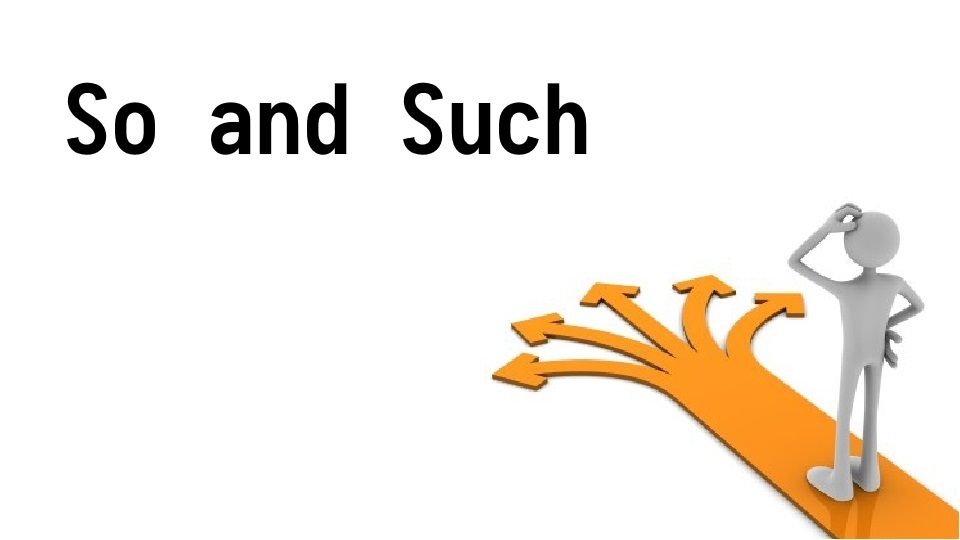 Давайте подумаємо, а як часто ми говоримо про когось або про щось, використовуючи слова «такий» і «так»? Сьогодні такий чудовий день! Я хочу такий гарний гаманець. Нам було так весело, що ми не хотіли йти. Я вчора так втомився, що не міг встати з дивана. Незважаючи на те, що so/such посилюють значення слів, з якими вони використовуються, і їх смислове наповнення практично однаково, застосування цих слів на практиці має свої відмінні риси, про які й варто поговорити.Прикметник suchПрикметник such (такий) завжди вживається в групі з іншим прикметником та іменником, або просто з іменником (зазвичай категоричним або оціночним). А якщо іменник ще і в однині, то не забуваємо про неозначений артикль.I didn’t enjoy the book. It was such a stupid story.Мені не сподобалася книга. Така безглузда історія.She has such beautiful eyes!У неї такі гарні очі!I have never seen such a sight. Я ніколи не бачив подібного видовища.I am not such a fool to believe him.Я не такий дурень, щоб повірити йому.Прислівник soПрислівник so (так, такий) навпаки, вживається з прикметником, але без іменника. Візьмемо той самий приклад про книгу:I didn’t enjoy the book. The story was so stupid.Вживання so також можливо з прислівниками (so quickly – так швидко; so well – так добре і т.д.).Everything is so expensive these days, isn’t it?Зараз все так дорого (таке дороге), чи не так?The wind was so strong, it was difficult to walk.Дув такий сильний вітер, що було важко йти.Please, don’t drive so fast!Будь ласка, не їдь так швидко!Вживання so також можливе в наступних словосполученнях чи виразах: so … as to … (досить, щоб; такий, щоб); so many / much (так багато); so few / so little (так мало); so often / so rarely (так часто / так рідко). До many / much, а також few / little додається іменник у множині. У цьому випадку така комбінація демонструє крайню ступінь якої-небудь кількості. Дуже часто використовується в окличних реченнях. Аналогом «so many / much» є вираз «such a lot of».He is not so silly as to ask her about it. Він не настільки дурний, щоб питати її про це.Why have you got so much furniture in this room?А чому у вас в цій кімнаті так багато меблів?I never knew she had so few friends!Я ніколи не знав, що у неї так мало друзів.Вивчаючи вживання so / such, необхідно запам’ятати деякі конструкції і словосполучення, які є своєрідним алгоритмом використання цього прислівники і прикметника у мові. Наприклад, so long (such a long time) і so far (such a long way), які переводяться відповідно «так довго» і «так далеко».I haven’t seen him for so long (for such a long time).Я так довго його не бачив.He lives so far from me (such a long way).Він живе так далеко від мене.Або конструкція so … that … / such … that …, в якій that можна опускати. Перекладати ми будемо за допомогою фраз «так / такий … що / тому …».I was so tired that I went to bed at 7 o’clock.Я так втомився, тому ліг в 7 годин.It was such a good book that I couldn’t put it down.Книга була настільки цікава, що я не міг від неї відірватися.Але не забувайте, що вживання so / such може і не слугувати основній меті, а саме, не посилювати значення слів, а просто констатувати факти:I expected the weather to be much warmer. I didn’t expect it to be so cold again.Я чекав, що погода буде тепліше, і не очікував, що знову буде так холодно (як є зараз).Ex. №1Find pairs in both columns.Ex. №2Complete with must/mustn’t.1.You ____ do homework every day.2.You _____worry about exams.3.We _____buy some flowers for the party.4.You______drink too much coffee.5.You_____eat too mane sweets.6.You_____drink a cup of milk day.Ex. №3Give answers to the questions.What is your favourite subject?How often do you go to the cinema?What do you do after school?What is your favourite after-school activities?Reading text: An email from a friend Hi Samia, Quick email to say that sounds like a great idea. Saturday is better for me because I’m meeting my parents on Sunday. So if that’s still good for you, why don’t you come here? Then you can see the new flat and all the work we’ve done on the kitchen since we moved in. We can eat at home and then go for a walk in the afternoon. It’s going to be so good to catch up finally. I want to hear all about your new job! Our address is 52 Charles Road, but it’s a bit difficult to find because the house numbers are really strange here. If you turn left at the post office and keep going past the big white house on Charles Road, there’s a small side street behind it with the houses 50–56 in. Don’t ask me why the side street doesn’t have a different name! But call me if you get lost and I’ll come and get you. Let me know if there’s anything you do/don’t like to eat. Really looking forward to seeing you! See you soon!                                                                                                                           Gregor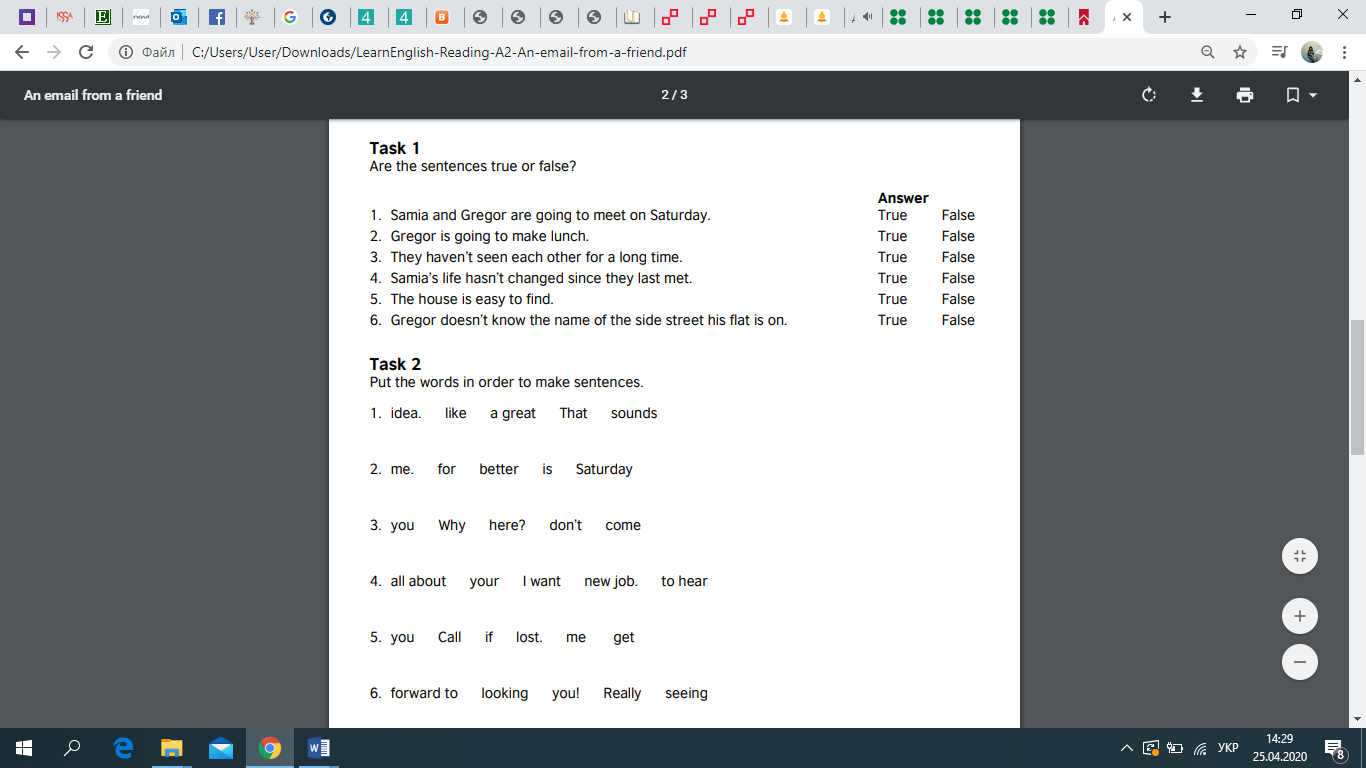 My last holiday My last holiday was a five-day trip to Prague in the Czech Republic. I know Prague well because I lived there when I was at university, more than ten years ago. Instead of staying in a hotel, I stayed with one of my old friends. It was so much fun, and a little bit like my old life. I wanted to do all the same things I did in my university days, so I visited the university. It has changed a lot and looks more modern. I also went to the supermarket near my old house. I loved seeing all the different foods. I was really happy to find my favourite cheese and chocolate biscuits but they were a bit more expensive than I remember! We did some touristy things too. We walked up beautiful Petrin Hill and around the castle. The views of the city are amazing up there. We walked across the historic Charles Bridge. My friend’s flat is very near the TV Tower so we saw the famous baby statues climbing up it. Those things haven’t changed, of course.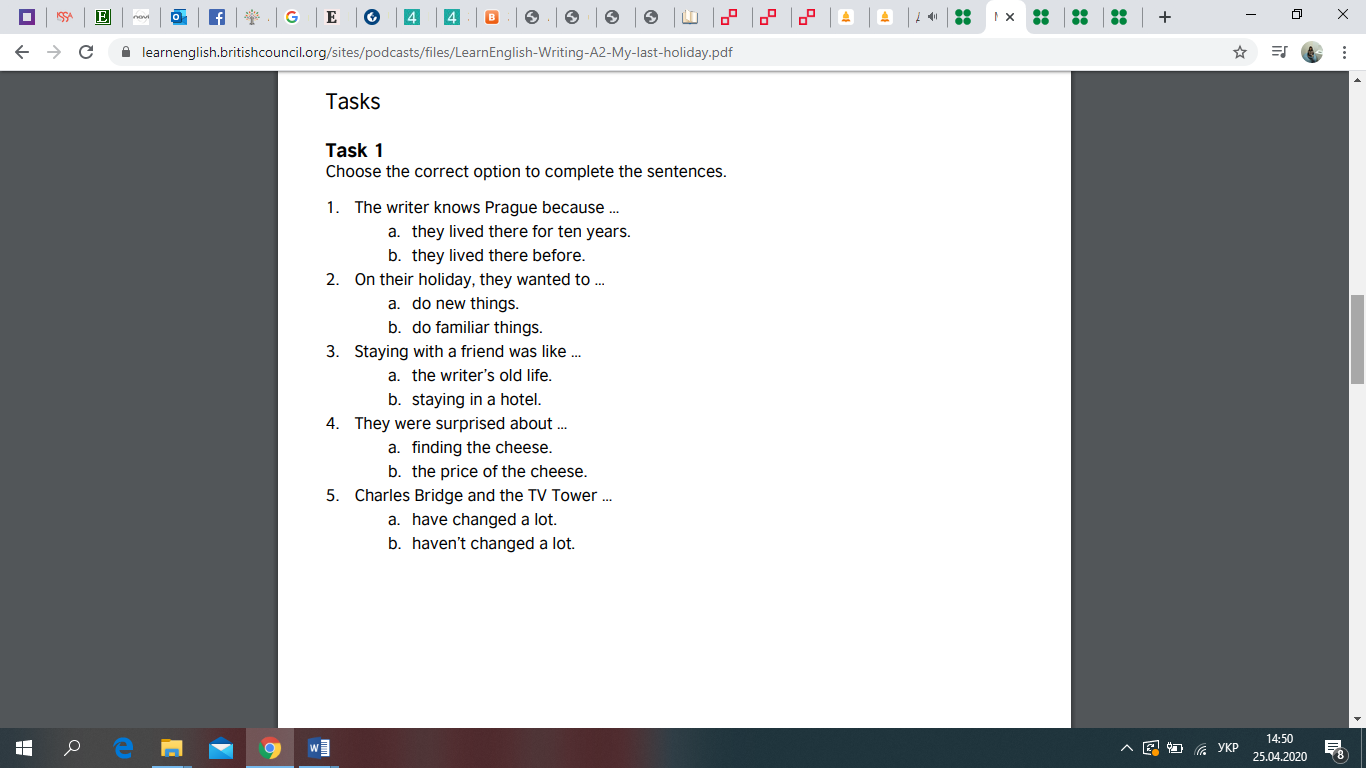 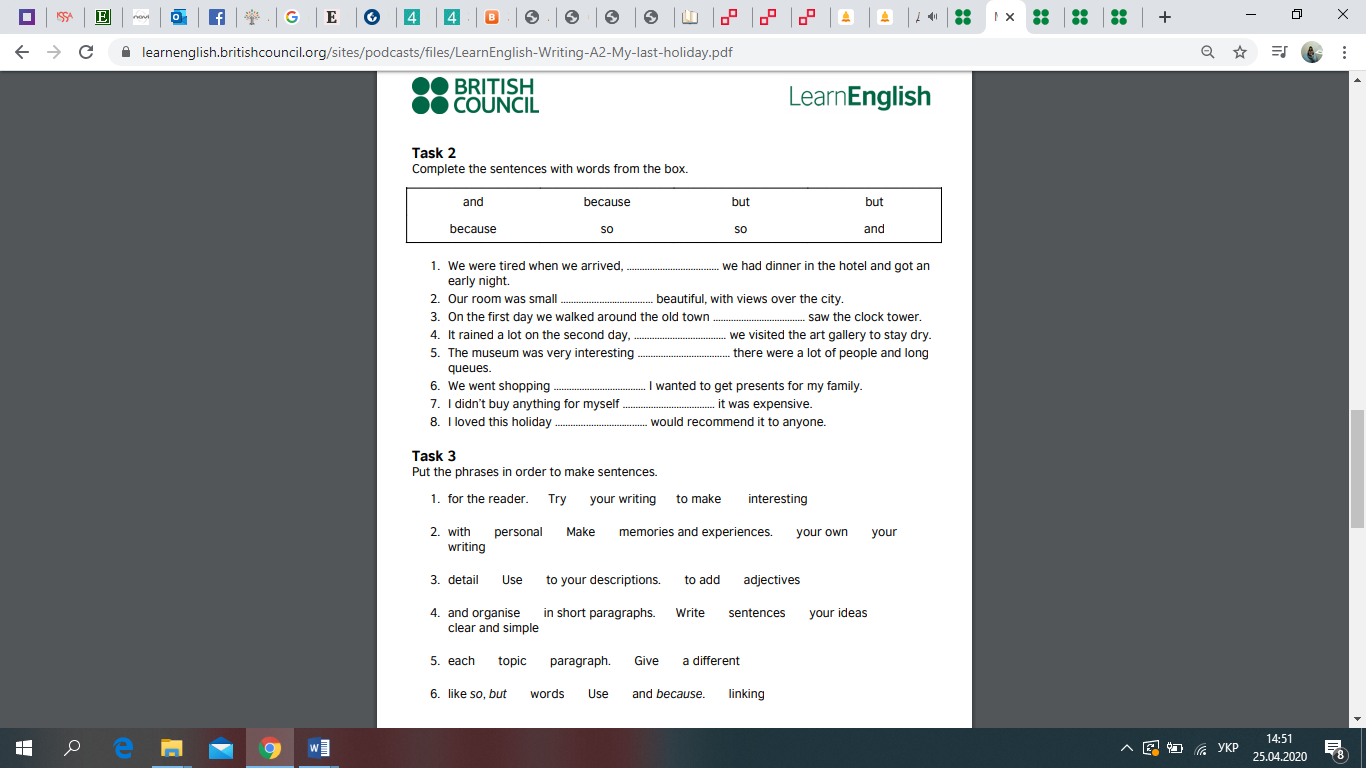 7-АДата: 31.03.Тема: Хрещатик-головна вулиця КиєваОпрацювання: вміти представити та запитати про визначні місця Києва Завдання уроку: Усно:Впр. №1 стр. 150Читання:Впр. №2 стр. 151Письмово:Впр. №3 стр. 151Домашнє завдання:Читання/ Переклад: Впр. №4 стр. 152 (а)Письмово:Впр. 5 стр. 152Дата: 01.04.Тема: Майдан незалежності-серце столиціОпрацювання:  часи англійської мови.Завдання уроку: Усно:Впр. №1(a) стр. 153 Письмово: №1 (b) стр.153Дати відповіді на запитання (склавши невеличку розповідь), описавши малюнки. Нижче під питаннями у вас наведений приклад. Зверніть на нього увагу.Читання:Впр. №2 стр. 153Прочитати текс, перекласти. Незнайомі слова виписати у словник. Запам’ятати.Усно/Письмово: повторити утворення часів в англійській мові. Скласти с кожним із них по 1 реченню. Домашнє завдання:Письмово:Скласти розповідь про одну з визначних пам’яток Києва. 
(7-10 речень)Дата: 03.04.Тема: Київ-туристична перлина України.Опрацювання: вміти представити та запитати про визначні місця Києва Завдання уроку: Усно:Повторити слова.Стр. 142 впр №1Стр. 144 впр. №1Стр. 147 впр. №1Усно:Стр. 154 впр. №3 Дати відповіді на запитання.Письмово:Впр. №4 стр. 155 (а)Перемалювати таблицю у зошит. Опрацювати її. Перекласти.Впр. №4 стр. 155 (b)Домашнє завдання:Письмово:Впр. 5 стр. 155 (вам треба знайти дієслова у реченнях та визначити в якому часі відбувається дія в ньому та записати назву часу в англійській мові)Впр. 6 стр. 155 (скласти речення використовуючи приклад та слова у таблиці. Ці слова виписати у словник та перекласти)Дата: 07.04.Тема: Улюблене місце в КиєвіОпрацювання: вміти представити та запитати про визначні місця Києва Завдання уроку: Письмово:Впр. №1 стр. 156Впр. №2 стр. 156Усно:Впр. 3 стр. 156-157Домашнє завдання:Письмово:Впр. №5 стр. 158Впр. №6 стр. 158Дата: 08.04.Тема: Позашкільна діяльністьОпрацювання: Ознайомлення з новою темою та лексичними одиницями.Завдання уроку: Усно:вивчити та записати слова у словник.Впр. №1 стр. 162Впр.  №2 стр. 163Читання/переклад:Впр .№3  стр. 163-164 (a,b)Домашнє завдання:Читання/переклад:Впр .№3  стр. 163-164 (c,d)Виписати незнайомі слова у словник.Домашнє завдання:Письмово:Впр. №4 стр. 164Дата: 10.04.Тема: Ласкаво просимо до шкільних гуртків!Опрацювання: Ознайомлення з новою темою та лексичними одиницями. Бесіда по темі. Розвиток навичок читання та перекладу.Завдання уроку: Усно:Впр. №1 стр. 162 (повторити)виписати незнайомі слова у словник (таблиця)Впр. №5 стр. 164Письмово:Впр. №5 стр. 164-165Читання/переклад:Впр. №6 стр. 165Домашнє завдання:Письмово:Впр. №7 стр. 1657-АДата: 14.04.Тема: Корисні заняття у вільний часОпрацювання: Ознайомлення з новою темою та лексичними одиницями. Бесіда по темі. Завдання уроку: Усно:Впр. №1 стр. 166 Читання:Впр. №2 стр. 165 (діалог стр. 181)Письмово: Впр. №1, №2,№3 Домашнє завдання:Повторити слова теми: «Шкільне життя»*Примітка: Письмові завдання  знаходиться в цьому файлі ворд на стр. 4.Дата: 15.04.Тема: Шкільні акції та соціальні проекти.Опрацювання: Ознайомлення з новою темою та лексичними одиницями. Бесіда по темі. Розвиток граматичних навичок.Завдання уроку: Усно:стр. 167 (правило)  Письмово: Впр. 5 стр. 167Впр. 6 стр. 167Домашнє завдання:Вивчити правило. Читання/переклад у зошит:Впр. 3 стр. 166-167*Примітка: Граматичне правило вживання so/such – знаходиться в цьому файлі ворд на стр. 2. Виписати його. Запам’ятати!Дата: 17.04.Тема: Участь у проектахОпрацювання: Ознайомлення з новою темою та лексичними одиницями. Бесіда по темі. Завдання уроку: Усно/Повторити:стр. 167 (правило)  Письмово: Впр. 1 стр. 169 (а)Впр. 1 стр. 169 (b) – виписати слова у словник. Запам’ятати. Усно: Впр. 2 стр. 169Читання:Впр. 4 стр. 170Домашнє завдання:Впр. 5 стр. 171 (тест)Дата: 21.04.Тема: Мовні школиОпрацювання: Ознайомлення з новою темою та лексичними одиницями. Бесіда по темі. Завдання уроку: Усно:Впр. №1 стр. 173-174 Письмово: Впр. 2 стр. 174Впр. 1,2*Домашнє завдання:Письмово:Впр. 8 стр. 172*Примітка: Письмові вправи №1,№2 знаходиться в цьому файлі ворд на стр. 5.Дата: 22.04.Тема: Вивчення англійської мовиОпрацювання: Ознайомлення з новою темою та лексичними одиницями. Бесіда по темі. Завдання уроку: Читання/Переклад:Впр. 4 стр. 173Письмово: Впр. 4 стр. 174Домашнє завдання:Письмово:Впр. 8 стр. 175Дата: 24.04.Тема: Підтримка обдарованих дітейОпрацювання: Ознайомлення з новою темою та лексичними одиницями. Бесіда по темі. Завдання уроку: Усно:Впр. 1 стр. 175Письмово: Впр. 6 стр. 174Домашнє завдання:Письмово:Впр.7 стр. 175Doa walkWatchin an after-school activityPlaythe NetGo toplaying an instrument Take partfilmsPracticeTVShootcomputer gameridesportsGo forthe cinema Surfa bikeEx. №1Choose the correct category: choir, canteen, assembly hall, performance, IT, sports club, Craft, computer room, Sciences, drama group, science lab, Art. School subjects:After-school activities:Facilities:     Choose the correct category: orchestra, PE, gym, theatre club, Chemistry, tournament, court, Music, photography club, concert hall, English, language lab. 1. School subjects:2. After-school activities:3. Facilities: Ex. №2. Choose the  correct modals: must, mustn’t, needn’t:His English is not good, he … study better.You … write on book pages!We  … get up early on Sundays .You ...  be rude to your parents.You ...  do their homework on time.You ……. take a coat.  It’s warm outside.7-АДата: 28.04.Тема: Використання англійської мови поза межами школиОпрацювання: Ознайомлення з новою темою та лексичними одиницями. Бесіда по темі. Підготовка до контрольної роботи.Завдання уроку: Читання/переклад: Впр. №1*Письмово: Впр. 1,2*Домашнє завдання:Письмово:Впр. 3 стр. 166Творча роботаПідготувати інтелект-карти
(mind map) формат А4Тема: Англійська мова.              Що це нам дає.Тема: Англійська мова.              Частини мови.(оберіть будь-яку частину мови, яку Ви вивчали)*Примітка:Текст для читання №1 знаходиться в цьому файлі ворд на стр. 2 Письмові вправи №1,№2 знаходиться в цьому файлі ворд на стр. 3Дата: 29.04.Тема: Використання англійської мови поза межами школиОпрацювання: Ознайомлення з новою темою та лексичними одиницями. Бесіда по темі. Підготовка до контрольної роботи.Завдання уроку: Читання/переклад:Впр. 1*Письмово: Впр. 1,2,3*Домашнє завдання:Читання:Впр. 3 стр. 166-167Письмово:Впр. №4 стр. 167*Примітка:Текст для читання №1 знаходиться в цьому файлі ворд на стр. 4 Письмові вправи №1,№2 знаходиться в цьому файлі ворд на стр. 5-6КласДатаПредметТема7-А05.05.Англійська моваКонтроль знань з навичок аудіювання7-А06.05.Англійська моваКонтроль знань з навичок письма 7-А08.05.Англійська моваКонтроль знань з навичок читання